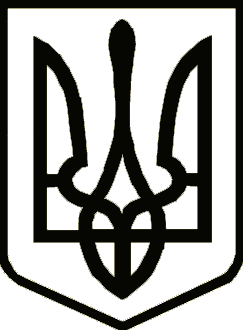 УКРАЇНАЧЕРНІГІВСЬКА  РАЙОННА  РАДАЧЕРНІГІВСЬКОЇ ОБЛАСТІвул.Шевченка,48, м.Чернігів,14027,тел./факс.(0462)676-958, e-mail:chernihiv-rаyrada@ukr.net, код ЄДРПОУ 24843051Пояснювальна запискадо проекту рішення районної ради «Про погодження надання надр укористування ДП «Чернігівторф» з метою видобування торфу та розробкиторфородовища «Гнилуське»	У зв’язку з закінченням терміну дії  спеціального дозволу на  користування надрами, без якого Державне підприємство «Чернігівторф» не може здійснювати видобування торфу та розробку торфородовища «Гнилуське», що розташовано на ділянці площею 275,3 га в с. Смолин Чернігівського району Чернігівської області, та відповідно до вимог діючого законодавства на розгляд пленарного засідання районної ради виноситься даний проект рішення.Начальник юридичного відділу виконавчого апарату районної ради                                                  Я.А. Радченко